Расчетно-графическое задание № 4 Вариант 71.	Напряженность   магнитного   поля   тороида   со   стальным  сердечником возросла от Н1=200 А/м до Н2=800 А/м. Определить, во  сколько  раз  изменилась объемная плотность энергии w магнитного  поля.     Ответ: Увеличилась в 10,5 раза. Рисунок: нет.  2.	Катушка  с  железным  сердечником имеет площадь поперечного  сечения S=20 см**2 и число витков N=500. Индуктивность катушки с  сердечником  L=0.28  Гн  при  токе  через  обмотку  I=5А.  Найти  магнитную проницаемость & железного сердечника.     Ответ: Ню=1400. Рисунок: нет.  3.	Катушка  сопротивлением  R1=0,5 Ом с индуктивностью L=4 мГн  соединена  параллельно  с  проводом сопротивлением R2=2,5 Ом, по  которому  течет  постоянный  ток  I=1  А.  Определить количество  электричества  Q,  которое  будет  индуцировано  в  катушке  при  размыкании цепи ключом К.     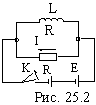 Ответ: 1,33 мКл. Рисунок:25.2.  4.	Определить,   во   сколько   раз   число  молекул,  имеющих  положительные проекции магнитного момента на направление вектора  магнитной индукции внешнего поля (B = 1Тл), больше числа молекул  имеющих  отрицательную  проекцию,  в  двух случаях: 1)T1 = 300К;  2)T2  =  1К.  Магнитный момент молекулы принять равным магнетону  Бора.     Ответ: 1) В 1,0022 раза;2)в 1,91 раза. Рисунок: нет.  5.	Определить  объемную  плотность энергии w магнитного поля в  стальном  сердечнике,  если индукция В магнитного поля равна 0,5  Тл.     Ответ: 25 Дж/м**3. Рисунок: нет.  6.	Определить температуру T, при которой вероятность того, что  данная  молекула имеет отрицательную проекцию магнитного момента  на  направление  внешнего магнитного поля, будет равна 10**(-3).  Магнитный  момент молекулы считать равным одному магнетону Бора,  а магнитную индукцию B поля - равной 8 Тл.     Ответ: 0,78 К. Рисунок: нет.  7.	Катушка   длиной   l=20  см  имеет  N=400  витков.  Площадь  поперечного  сечения катушки S=9 см**2. Найти индуктивность L(1)  катушки.  Какова  будет  индуктивность L(2) катушки, если внутрь  катушки   введен  железный  сердечник?  Магнитная  проницаемость  материала сердечника &=400.     Ответ: L1=0.9 мГн;L2=0.36 Гн. Рисунок: нет.  8.	Индуктивность L катушки (без сердечника) равна 0,1 мГн. При  какой силе тока I энергия W магнитного поля равна 100 мкДж?     Ответ: 1,4 А. Рисунок: нет.  9.	Для  колебательного  контура предыдущей задачи: 1) Написать  уравнение  изменения  со  временем  энергии электрического поля,  энергии   магнитного   поля   и   полной  энергии  (с  числовыми  коэффициентами);  2) Найти значение энергии электрического поля,  энергии магнитного поля и полной энергии в момент времени T/8.     Ответ: 2)  Wэл  =  6,25*10**(-5)  Дж, Wм = 6,25*10**(-5) Дж,  Wполное = 12,5*10**(-5) Дж. Рисунок: нет  10.	Активное   сопротивление  R  и  индуктивность  L  соединены  параллельно и включены в цепь переменного тока напряжением 127 В  и частотой 50 Гц. Найти активное сопротивление R и индуктивность  L,  если  известно, что мощность, поглощаемая в этой цепи, равна  404 Вт и сдвиг фаз между напряжением и током равен 60град..     Ответ: R = 40 Ом; L = 0,075 Гн. Рисунок: нет  